Unit 7 Lesson 13: Constants in Quadratic Equations1 Math Talk: Halved and Squared (Warm up)Student Task StatementFor each value of , mentally find .2 Solving Quadratics with Perfect SquaresStudent Task StatementSolve each of these equations for all values of  that make the equation true.3 Make It a Perfect SquareStudent Task StatementFor each expression:Find a value that could be added as a constant term to make each expression a perfect square.Add the value you found and rewrite the expression in factored form.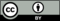 © CC BY 2019 by Illustrative Mathematics®